                              Обнављање осмога разреда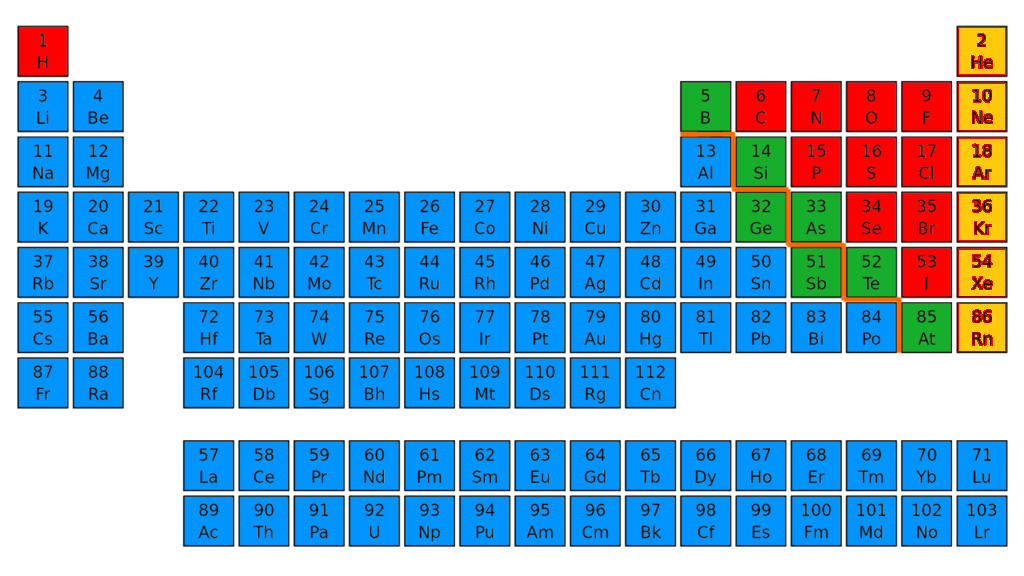  Оксиди су једињења која садрже неметал или метал који је  повезан са кисеоником Оксиде делимо на оксиде неметала и оксиде метала   Оксиди метала су :                        Оксиди неметала :  Вода учествује у реакцијама  растварања киселих  и базних оксида  и гради нова једињења  , киселине и базеРастварањем киселих оксида у води добијају се киселинеРастварањем базних оксида у води добијају се хидроксиди*Хемијске реакције воде и киселог оксида :SO3  + H 2O = H 2SO3Оксид + вода  =   киселина*Хемијска реакција воде и базног оксида :MgO  + H2O  = Мg (OH)2Оксид +  вода  =      хидроксидТабела Хидроксида :                                  Табела киселина :                                               Угљоводоници –алкани  , алкени , алкиниCnH2n+2  - алкан , CnH2n  - алкен , CnH2n-2 - алкинC7H16 или H3C – (CH2)5 – CH3   - хептан - алканаC3H6 или H2C = CH – CH3    , пропен , алкенC4H6 или HC ≡ C – CH2 – CH3  , бутин , алкинC9H20 или H3C – (CH2)7 – CH3 , нонан , алканC6H10 или HC ≡ C – CH2 – CH2 – CH2 – CH3   , хексин , алкинC8H16 или H2C = CH – (CH2)5 – CH3   , октен , алкенХемијска својства угљоводоника :Сагоревању подлежу алкани ,алкени , алкини:1.Сагоревање  метана:СН4   +    2О2    →   СО2    +   2 Н2О2. Сагоревање етена С2Н4    +    3О2    →   2СО2    +   2Н2О3.сагоревање етина :2С2Н2   +  5О2    →   4СО2    +   2 Н2ОСупстититуција – подлежу алкани ,алкени , алкиниСН4   +   Сl2     →    CH3Cl    +    HCl CH3Cl    + Сl2     →    CH2Cl2   +    HCl CH2Cl2   + Сl2     →    CHCl3   +    HCl CH3Cl    + Сl2     →    CCl4   +    HCl– у реакцији суптитуције увек настају два производа;Реакција адиције ( алкени , алкини)1.СН2 = СН2   +   Н2   →  СН3 – СН3                         Алкохоли :Аккохоли су органска једињења која садрже атома угљеника, водоника и кисеоника.Општа формула алкохола је R-OH , где је R алкил остатакФормуле алкохола : CH3-OH – метанолCH3-CH2-OH – етанолCH3-CH2- CH 2-OH  - пропанол                                      Подела алкохола :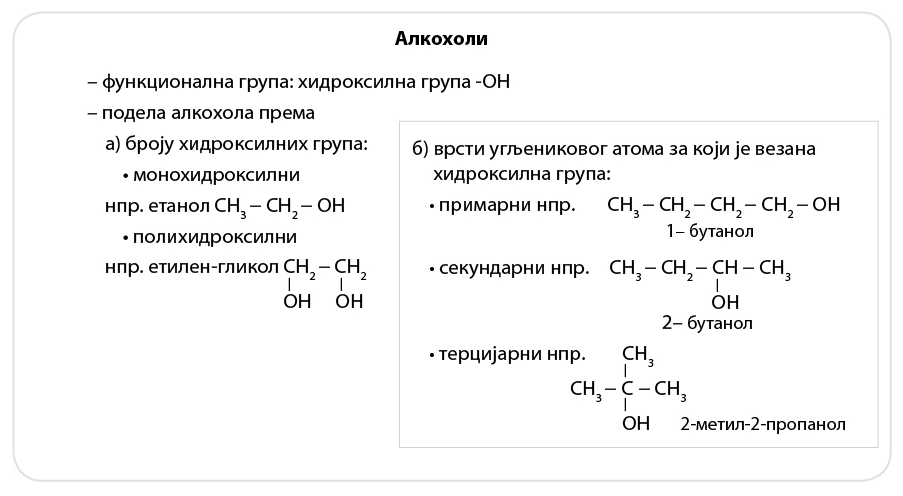                      Хемијска својства алкохола :          1.Алкохоли реагују са металима и дају  нове класе органских  једињења која  се зову алкохолати , и она показују кисела својства , нпр. натријум-етаноат2.Реакцијом дехидратације алкохола се одузима молекул воде алкохолу и настаје алкен и издваја се вода.Реакцијом оксидације алкохола  настају угљеник(IV)-оксид и вода .Примарни алкохоли благом оксидацијом дају алдехиде, једињења која имају алдехидну групу  , а алдехиди добијају назива тако што се на име алкана додаје наставак ал.Секундарни алкохоли благомоксидацијом дају кетоне , класа органских једињења која имају кето групу , и добијају називе тако што се на име алкана додаје наставак онАлдехиди и кетони су класа органских једињења која у својим молекулима садрже карбонилну групу и заједничким именом се зову карбонилна једињења.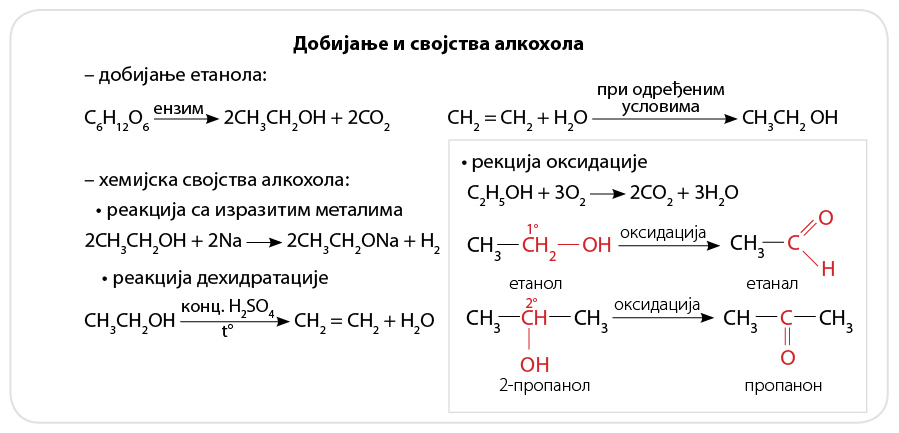                    Карбоксилне киселинеКарбоксилне киселине су класа органских јеидњења која садрже карбоксину групу, тако да је општа формула карбоксилних киселина RCOOH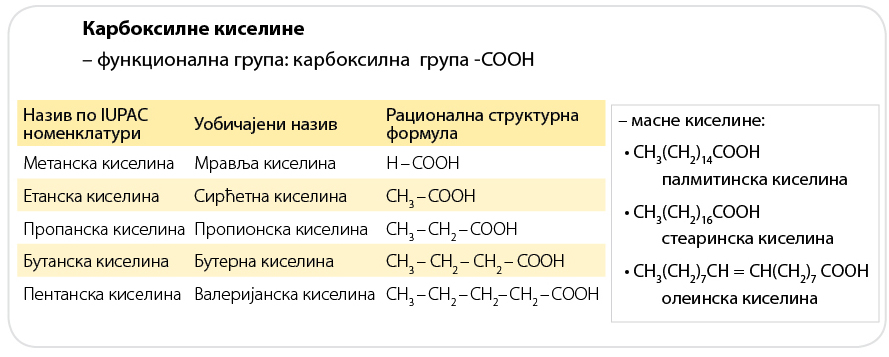                      Естри карбоксилних киселинаКарбоксилне киселине у реакцији са алкохолаима граде нову класу органских јеидњења која у реакцији са алкохолима граде нову класу органских једињења која се зову естри.Естри се у природи налазе у воћу , поврћу , ћелијским мембранама.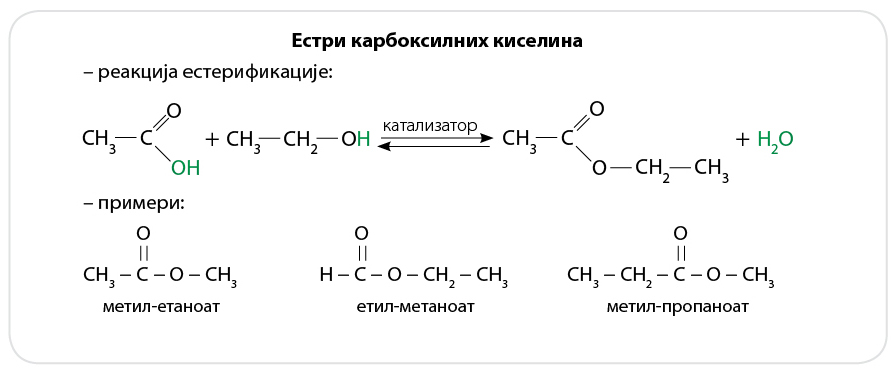 MgO  магнезијум-оксидCaO   калцијум-оксидK 2O   калијум-оксидLi 2O    литијум-оксидNa 2O  натријум-оксидFeO  гвожђе (II) -оксидFe 2O 3  гвожђе (III) - оксидAl 2O 3  алуминијум -оксидCuO   бакар (II) - оксидCu2O  бакар(I ) - оксидN2O3     азот (III) - оксидN2O5   азот (V) - оксидSO2      сумпор (IV) - оксидSO3   сумпор (VI) - оксидP2O3  фосфор (III) - оксидP2O5   фосфор (V) - оксидCO2  угљеник (IV) - оксидВаленцаФормула оксидаФормула базеНазив базеРастворљивост у водиINa2ONaOHНатријум-хидроксидNa+IK2OKOHКалијум-хидроксидK+IIMgOMg(OH)2Магнезијум-хидроксидMg2+IIIAl2O3Al(OH)3Алуминијум-хидроксидAl3+валенцаФормула киселинеДруги назив киселинеКиселински остатакНазив солиIVH2CO3Карбонатна киселинаCO3 2-карбонатиVHNO3нитратна киселинаNO3-1нитратиIIIHNO2Нитритна киселинаNO2-нитритиVH3PO4Фосфорна киселинаPO43-фосфатиIIIH3PO3Фосфитна киселинаPO33-фосфитиVIH2SO4Сулгфатна киселинаSO4 2-сулфатиIVH2SO3Сулфитна киселинаSO32-сулфитиIIIH3PO3Фосфорна киселинаPO33-фосфатиVH3PO4Фосфитна киселинаPO43-фосфитиIHBrБромидна киселинаBr1-бромидиIHClХлороводонична киселинаCl1-хлориди